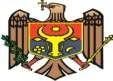 Избирательный участок №_______Вид выборовДата выборовОСНОВНОЙ СПИСОК ИЗБИРАТЕЛЕЙ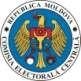 Член избирательного бюро, ответственный за выдачу бюллетеней: 	/	село (коммуна), город, муниципий, район	Фамилия, Имя / ПодписьИзбирательный участок № ______		Член избирательного бюро, ответственный за выдачу бюллетеней: 	/	село (коммуна), город, муниципий, район	Фамилия, Имя / ПодписьВсего выдано бюллетеней ________№п/пФамилия и имя избирателяГод рождения⁕Место жительства / Место временного пребыванияIDNPСерия и номер документа, удостоверяющего личностьПодпись члена бюро,выдавшего бюллетеньПримечание1234567891011121314151617181920212223242526272829303132333435№п/пФамилия и имя избирателяГод рожденияМесто жительства / Место временного пребыванияIDNPСерия и номер документа, удостоверяющего личностьПодпись членабюро, выдавшего бюллетеньПримечание363738394041...3000